P4 Self Isolation Home Learning Pack B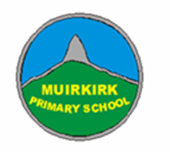 Complete activities on the grid in any order and at a time that suits you.Send pictures/videos of your completed tasks to Mrs Clapperton by posting in your class Team Self Isolation section or by sending an Email (laura.clapperton@eastayrshire.org.uk). You can alternatively open Notebook in your class Team and type any answers directly onto the document which will save automatically. The learning grids will be saved on your class Team in the Self Isolation channel so you can access the links.P4/5 Learning Grid BLiteracyNumeracyHealth & WellbeingLearning across the CurriculumDesign a Starbucks Smoothie-  Starbucks want you to design a new smoothie for their Spring/Summer collection. Write the recipe- List the ingredients Method- how do you  make it? Draw a picture of  what it will look  like. Coconut Multiples Times TablesChoose a times table to practise on Topmarks:  https://www.topmarks.co.uk/times-tables/coconut-multiples(Click to aim at all the coconuts that are in the times table you have chosen.)Lunch timeMake a healthy lunch for yourself and family, set the table then wash the dishes afterwards too.French ColoursPractise your colours in French using this website:https://www.french-games.net/frenchtopicsChoose ‘Colours’ then try the activities and games.Reading for EnjoymentGet comfy and read a book/magazine/anything at home. Alternatively, create a free parent account to access online books at: https://www.oxfordowl.co.uk/for-home/find-a-book/library-page/ SumdogSpend 30 minutes on Sumdog- if your teacher has set your class a challenge, complete this first. If not, choose your own games!https://pages.sumdog.com/Physical EducationMake up your own sport. My favourite is to lie on your back with rolled up socks beside your feet and a basket at your head, then use your feet to pick up the socks and lift them up and over into the basket.Cereal Box ChallengeWhat can you make out of an empty cereal box?The Adjective Detectivehttps://www.childrensuniversity.manchester.ac.uk/learning-activities/languages/words/adjective-detective/Time – Clock SplatChoose your own level of difficulty then splat the matching time.https://www.sheppardsoftware.com/math/time/clock-splat-game/MindfullnessRelax with Cosmic Kids Zen Den – Be the Pond https://video.link/w/mspBc Design TaskDesign a suit to protect people against coronavirus. Write about and describe its features.Acrostic PoetryAcrostic poems are fun! The first letter in each line spells out a word. They do not have to rhyme, but the words should be carefully chosen for the best effect.e.g.  ALIEN Awesome aliens have Landed on Earth Incredible but true Everyone is flabbergasted No one can see them but you!Choose your word for down the side and have a go at our own acrostic poem!Topmarks Data HandlingChoose your own level of challenge.Carroll Diagrams https://www.topmarks.co.uk/carroll-diagrams/odd-and-evenTally Chartshttps://www.softschools.com/math/data_analysis/tally_chart/Physical EducationTry a Joe Wicks workouthttps://video.link/w/wspBcTry the Glitter dance  https://video.link/w/5spBc Try My Jam dancehttps://video.link/w/DspBc History DetectiveLook at this artefact:What do you think it is and why?Who might have used it?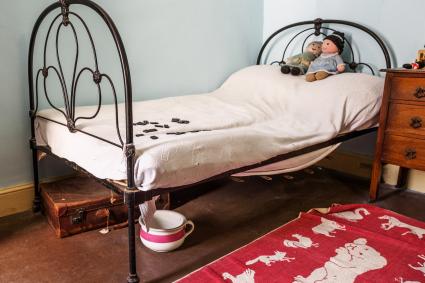 Research Project: Favourite Animal-Choose an animal that you love and want to find out more about. Create a fact sheet (handwritten or typed on Word) Describe this animal What do they eat? What is their habitat like? What is their lifespan? Fun facts about this animal *Challenge- film a David Attenborough-style nature documentary, telling your viewers all about this animal.* Turns and AnglesBBC Bitesize Turns and Angleshttps://www.bbc.co.uk/bitesize/articles/zwy3trdThere are 4 sections in the website link above:Learn – read the informationPractise – activity 1 & 2Quiz – check your understandingPlay – online gameWord Art Draw a shape and fill it with compliments for someone that means a lot to you.ORGo to https://wordart.com/ and create a word art picture filled with compliments for someone that means a lot to you. 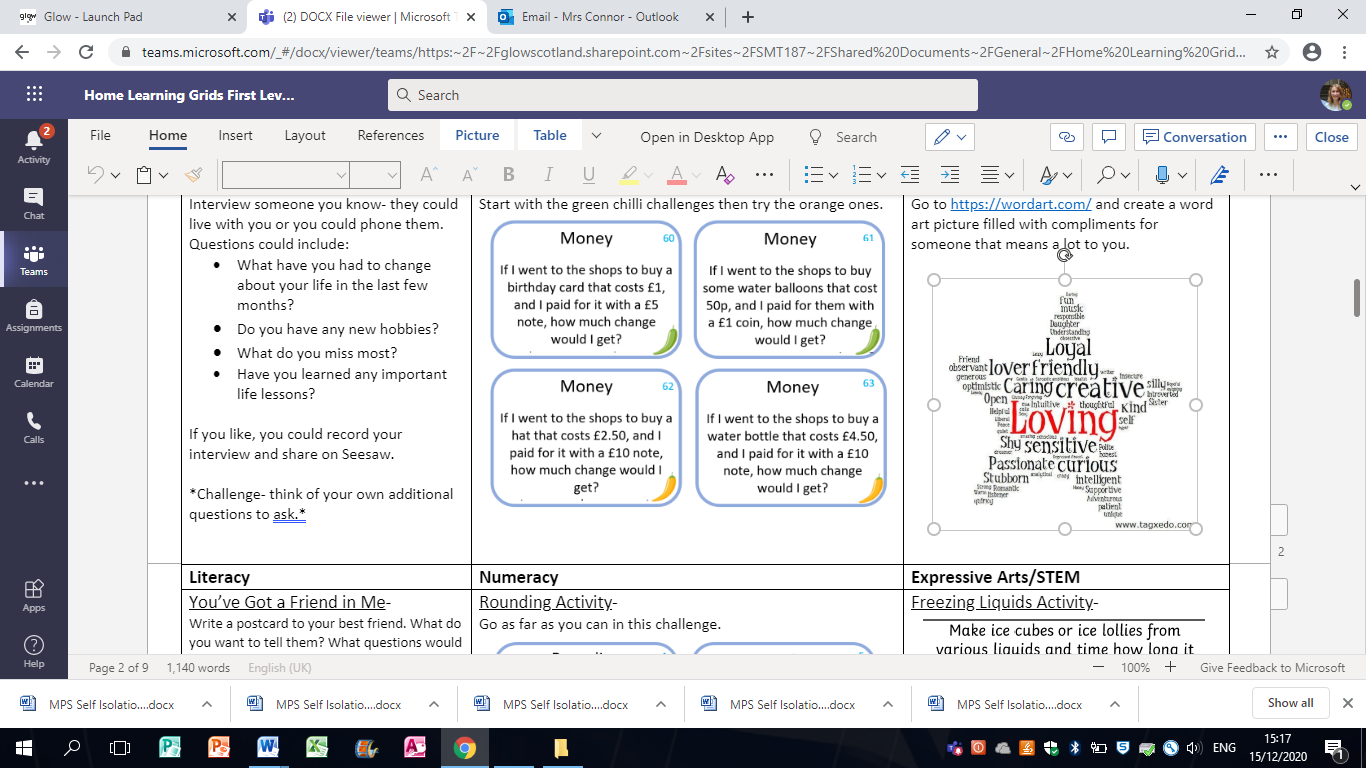 SustainabilityWatch the clips on BBC Bitesize about what to do with your rubbish  https://www.bbc.co.uk/bitesize/topics/zwxsr82/articles/zdf9kmnIs there anything more you can recycle or re-use at home?Share the recycling message with someone to help get more people on board.